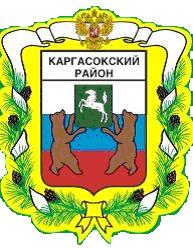 МУНИЦИПАЛЬНОЕ ОБРАЗОВАНИЕ «Каргасокский район»ТОМСКАЯ ОБЛАСТЬАДМИНИСТРАЦИЯ КАРГАСОКСКОГО РАЙОНААдминистрация Каргасокского района постановляет:ПОСТАНОВЛЕНИЕПОСТАНОВЛЕНИЕПОСТАНОВЛЕНИЕПОСТАНОВЛЕНИЕ28.08.2015№ 129с. Каргасокс. КаргасокО признании утратившим силу постановления Администрации Каргасокского района от 21.08.2015 №125На основании статьи 48 Федерального закона от 06.10.2003 г. №131-ФЗ «Об общих принципах организации местного самоуправления в Российской Федерации»На основании статьи 48 Федерального закона от 06.10.2003 г. №131-ФЗ «Об общих принципах организации местного самоуправления в Российской Федерации»Признать утратившим силу постановление Администрации Каргасокского района от 21.08.2015 г. №125 «О внесении изменений в постановление Администрации Каргасокского района от 26.12.2011 № 272 «Об утверждении Положения о предоставлении субсидий юридическим лицам (за исключением субсидий муниципальным учреждениям), индивидуальным предпринимателям, физическим лицам в целях возмещения затрат, связанных с перевозкой граждан автомобильным транспортом в городском, пригородном сообщении».Настоящее постановление вступает в силу со дня официального опубликования в порядке, установленном Уставом муниципального образования «Каргасокский район».Признать утратившим силу постановление Администрации Каргасокского района от 21.08.2015 г. №125 «О внесении изменений в постановление Администрации Каргасокского района от 26.12.2011 № 272 «Об утверждении Положения о предоставлении субсидий юридическим лицам (за исключением субсидий муниципальным учреждениям), индивидуальным предпринимателям, физическим лицам в целях возмещения затрат, связанных с перевозкой граждан автомобильным транспортом в городском, пригородном сообщении».Настоящее постановление вступает в силу со дня официального опубликования в порядке, установленном Уставом муниципального образования «Каргасокский район».Признать утратившим силу постановление Администрации Каргасокского района от 21.08.2015 г. №125 «О внесении изменений в постановление Администрации Каргасокского района от 26.12.2011 № 272 «Об утверждении Положения о предоставлении субсидий юридическим лицам (за исключением субсидий муниципальным учреждениям), индивидуальным предпринимателям, физическим лицам в целях возмещения затрат, связанных с перевозкой граждан автомобильным транспортом в городском, пригородном сообщении».Настоящее постановление вступает в силу со дня официального опубликования в порядке, установленном Уставом муниципального образования «Каргасокский район».Признать утратившим силу постановление Администрации Каргасокского района от 21.08.2015 г. №125 «О внесении изменений в постановление Администрации Каргасокского района от 26.12.2011 № 272 «Об утверждении Положения о предоставлении субсидий юридическим лицам (за исключением субсидий муниципальным учреждениям), индивидуальным предпринимателям, физическим лицам в целях возмещения затрат, связанных с перевозкой граждан автомобильным транспортом в городском, пригородном сообщении».Настоящее постановление вступает в силу со дня официального опубликования в порядке, установленном Уставом муниципального образования «Каргасокский район».ИО Главы Каргасокского районаИО Главы Каргасокского районаЮ.Н. МикитичВ.В. Тимохин8(38253)22297